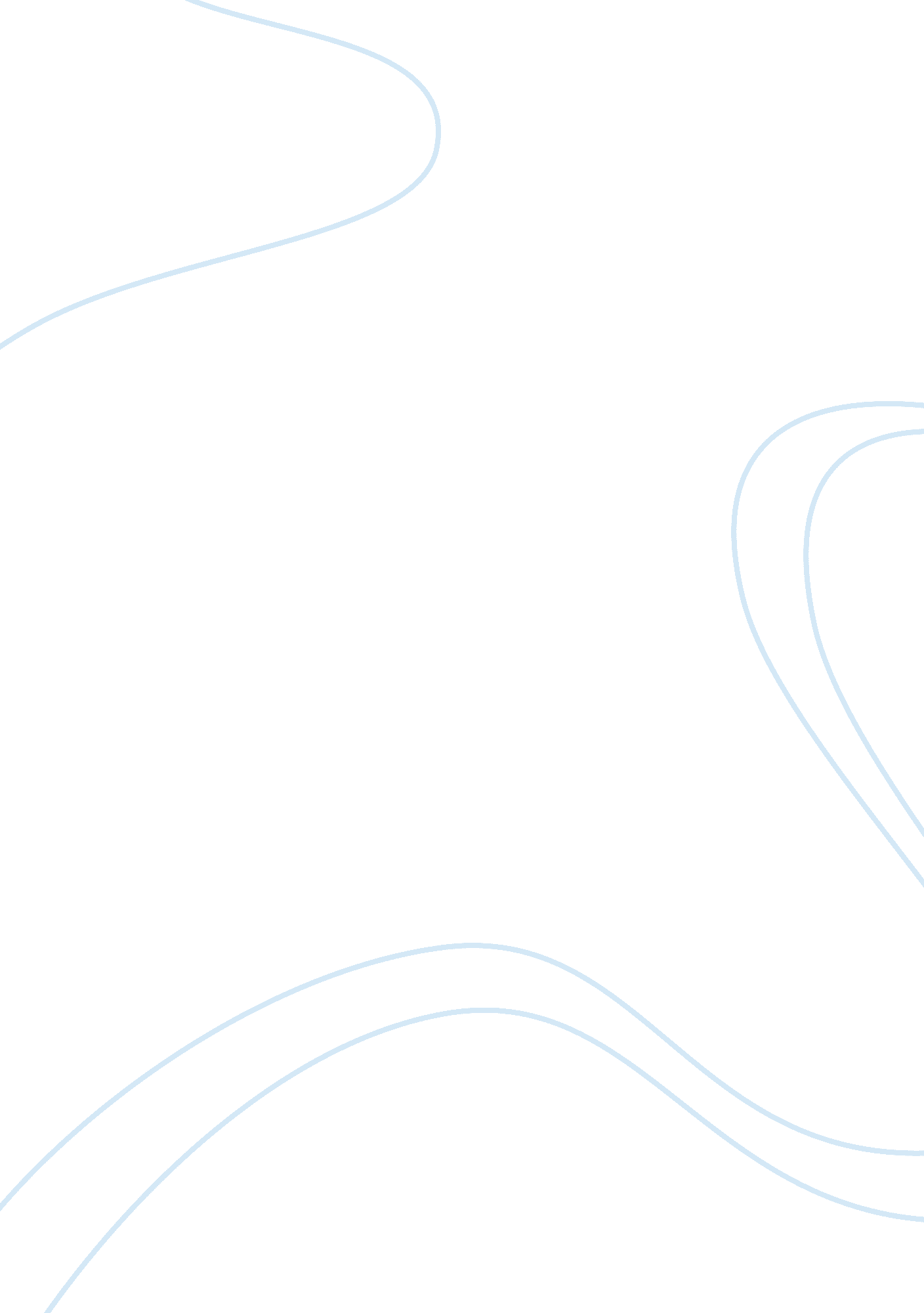 Innovation argumentative essay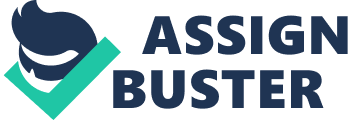 Question 1. Would you consider Toyota an ‘ innovative organization’? Why or why not? Answer: I think that Toyota is an innovation organization. The central meaning of innovation thus relates to renewal or improvement, with novelty being a consequence of this improvement. For an improvement to take place it is necessary for people to change the way they make decisions, or make choices outside of their norm. In Toyota, it always produce the first and to date the only, successful mass-produced hybrid car, the Prius which is other company can developed it. Then, Toyota had made numerous workplace innovations which including the andon cord-whereby any work can halt the production line when he or she sees a problem-and its focus on learn and nimble manufacturing processes. Question2. Do you think that Toyota’s potentially inbred leadership hinders, or explains, it successes? Answer: I don’t think that Toyota’s potentially inbred leadership hinders. Because most of people willing to accept changes if they trust the managers implementing them. Second, Toyota has challenged the status quo with revolutionary results. They insist their employees be continually improving and persistently working toward becoming the best leaders they can be. At the heart of Toyota’s results is their commitment to the development of Authentic Leadership within every employee in the corporation. Question 3. In 2009, Toyota reported a loss for the first time in its history. Do you think that, given its culture, it will have more problems dealing with the loss than other car market? Answer: It will not have more problems dealing with the loss than other car-markers. The reasons for Toyota’s reversal of fortune are well documented. Global sales were down 21. 9% last year, with the most Starks losses occurring in the U. S. and Europe. The Yen also made strong advances against the U. S. Dollar, further hurting the Japanese automaker. While sales took a big dive during the last fiscal year, Toyota expects to lose another one million unit sales globally in the next year. Even with Toyota’s tremendous struggles, analysis expect it to emerge from the automotive downturn with far less stress than its domestic competition. Years of multi-billion dollar profits have fortified Toyota’s balance sheet, giving the Aishi, Japan-based automaker far firmer financial footing. To weather the downturn, Toyota has already laid off thousands of temporary workers worldwide, and it has also offered buyouts to American workers. The company also postponed construction indefinitely on its Mississippi assembly plant. It’s also continued to pare down manufacturing costs, and will likely accelerate those efforts in the year ahead. Question 4. The new president of Toyota said: “ everyone says Toyota is the best company in the world, but the consumer doesn’t care about the world. They care if we are the best in town. ” What do you think he means by that? Answer: It means when the consumer want to buy or select a product, they may not compare all the company in the world, they only care about the company in their living country. So that Akio Toyota (grandson of the founder), said: ‘ Everyone says Toyota is the best company in the world, but the consumer doesn’t care about the world. They care if we are the best in town. ’ If Toyota can do the best in town, consumers will accept them. 